Вниманию работодателей, привлекающих иностранных работниковПравительство РФ установило допустимую долю иностранных работников в организациях, осуществляющих деятельность на территории России, на 2022 год (постановление от 07.10.2021 № 1706).До 01.01.2022 работодатели обязаны привести численность привлекаемых ими иностранных сотрудников в соответствие с данным постановлением!Доли иностранных работников, допустимые для различных видов экономической деятельности, осуществляемой хозяйствующими субъектами на территории РФ:Выращивание овощей; лесоводство и лесозаготовки; обработка древесины и производство изделий из дерева и пробки, кроме мебели, производство изделий из соломки и материалов для плетения; торговля оптовая древесным сырьем и необработанными лесоматериалами; торговля оптовая пиломатериалами: 50% от общей численности работников (В Астраханской области ограничение на долю иностранных работников в сфере выращивания овощей не распространяется).Строительство: 80% от общей численности работников (кроме территорий Республики Бурятия, Республики Дагестан, Краснодарского края, Амурской области и г. Москвы). В Дагестане допустимая доля иностранных сотрудников в сфере строительства составит 50% от общей численности работников, в Краснодарском крае — 60%.Торговля розничная алкогольными напитками, включая пиво, в специализированных магазинах; торговля розничная табачными изделиями в специализированных магазинах: 15% от общей численности работниковДеятельность прочего сухопутного пассажирского транспорта, деятельность автомобильного грузового транспорта: 24% от общей численности работниковУправление недвижимым имуществом за вознаграждение или на договорной основе; деятельность по обслуживанию зданий и территорий: 70% от общей численности работниковДеятельность в области спорта прочая: 25% от общей численности работников!!! Сохранен запрет привлекать иностранцев к розничной торговле лекарствами в аптеках, а так же к торговле в нестационарных торговых объектах и на рынках, вне магазинов и палаток, рынковТребования распространяются на всех иностранных работников, находящихся в России за исключением высококвалифицированных специалистов и членов их семей. Также требования не распространяются на граждан государств- членов Евразийского экономического союза (Армения, Беларусь, Казахстан. Киргизия), имеющих разрешение на временное проживание в России или вид на жительство.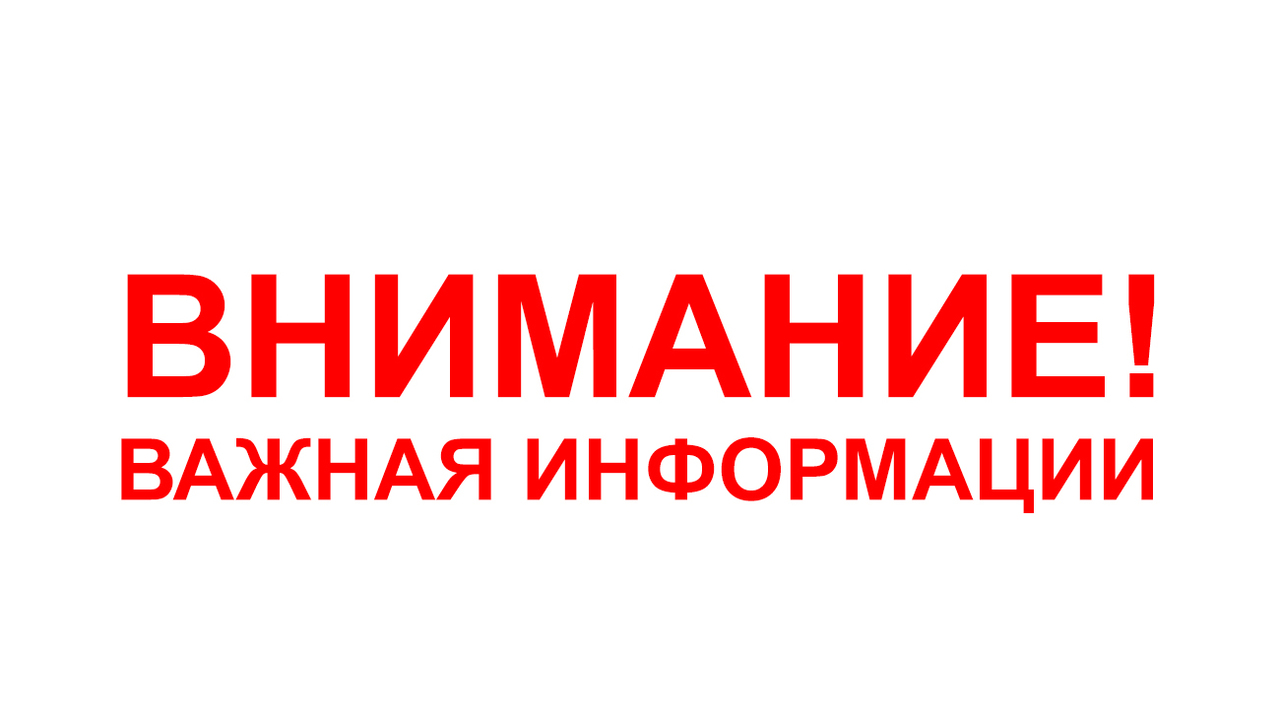 